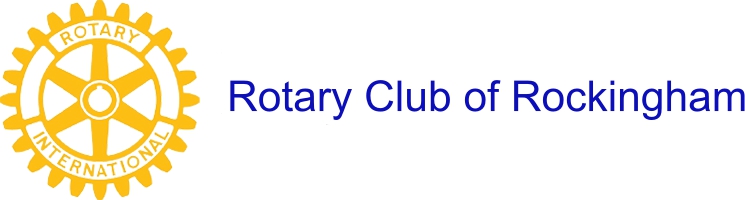 EMPLOYER DECLARATION FOR <INSERT APPLICANT’S NAME> Applications from apprentices and trainees, require endorsement and approval from their employer to participate in the Rotary Club of Rockingham Scholarship.I____________________________ <full name of employer> am familiar with the training progress and achievements of ____________________ <applicant’s nameSignature of employer____________________________ Date_________________